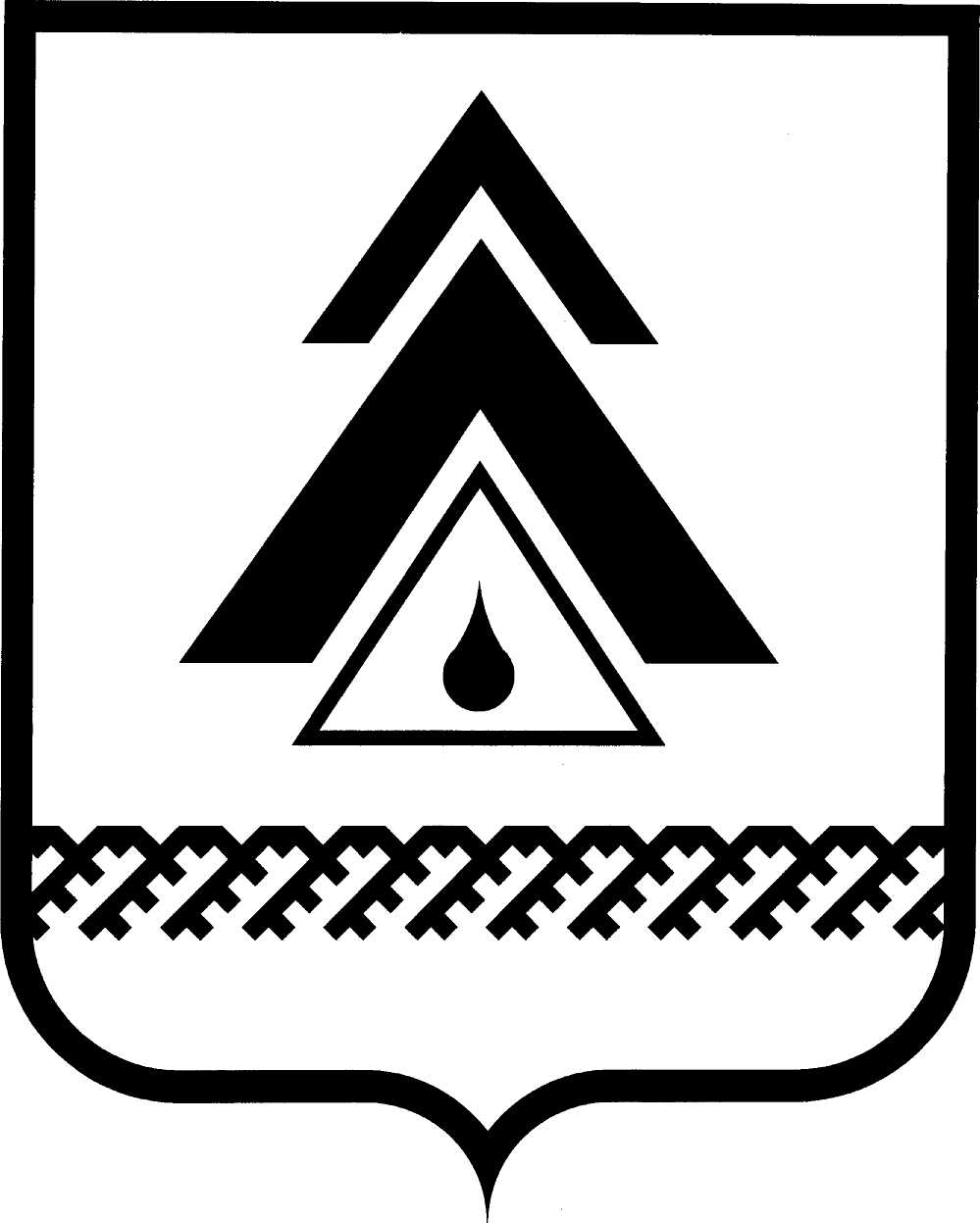 администрация Нижневартовского районаХанты-Мансийского автономного округа – ЮгрыПОСТАНОВЛЕНИЕО проведении конкурсного отбора кандидатов для включения в резерв управленческих кадров руководителей муниципальных образовательных учреждений районаВ соответствии с Федеральным законом от 06.10.2003 № 131-ФЗ «Об общих принципах организации местного самоуправления в Российской Федерации», Законом Ханты-Мансийского автономного округа – Югры от 30.12.2008 № 172-оз «О резервах управленческих кадров в Ханты-Мансийском автономном округе – Югре», постановлением администрации района от 17.05.2010      «О резерве управленческих кадров руководителей муниципальных учреждений и предприятий района» и в целях совершенствования деятельности муниципальных образовательных учреждений района, оптимизации системы подбора   и расстановки руководящих кадров:1. Объявить в январе 2013 года конкурсный отбор кандидатов для включения в резерв управленческих кадров руководителей муниципальных образовательных учреждений района по перечню должностей, указанных в приложении.2. Управлению образования администрации района (М.В. Любомирская) организовать проведение конкурсного отбора кандидатов для включения в резерв управленческих кадров руководителей муниципальных образовательных учреждений района.3. Пресс-службе администрации района (А.Н. Королёва) опубликовать постановление в районной газете «Новости Приобья».4. Контроль за выполнением постановления возложить на заместителя  главы администрации района по социальным вопросам О.В. Липунову.Глава администрации района                                                            Б.А. СаломатинПриложение к постановлению администрации района от 19.12.2012 № 2500Перечень оставшихся должностей руководителеймуниципальных образовательных учреждений района, на которые формируется резерв управленческих кадров директор муниципального образовательного учреждения (12):муниципальное бюджетное образовательное учреждение «Ларьякская общеобразовательная средняя школа»;муниципальное бюджетное образовательное учреждение «Ватинская общеобразовательная средняя школа»;муниципальное бюджетное образовательное учреждение «Охтеурская общеобразовательная средняя школа»;муниципальное бюджетное образовательное учреждение «Сосновоборская общеобразовательная начальная школа детский сад»;муниципальное бюджетное образовательное учреждение «Ваховская общеобразовательная средняя школа»;муниципальное бюджетное образовательное учреждение «Большетарховская общеобразовательная средняя школа»;муниципальное бюджетное образовательное учреждение «Новоаганская общеобразовательная средняя школа № 1»;муниципальное бюджетное образовательное учреждение «Новоаганская общеобразовательная средняя школа № 2»;муниципальное бюджетное образовательное учреждение «Излучинская общеобразовательная начальная школа № 2»;муниципальное бюджетное образовательное учреждение «Чехломеевская общеобразовательная основная школа»;муниципальное бюджетное образовательное учреждение «Покурская общеобразовательная средняя школа»;муниципального бюджетного вечернего (сменного) образовательного учреждения «Излучинский центр образования»;заместитель директора муниципального образовательного учреждения (18):муниципальное бюджетное образовательное учреждение «Ватинская общеобразовательная средняя школа»;муниципальное бюджетное образовательное учреждение «Охтеурская общеобразовательная средняя школа»;муниципальное бюджетное образовательное учреждение «Варьеганская общеобразовательная средняя школа»;муниципальное бюджетное образовательное учреждение «Ваховская общеобразовательная средняя школа»;муниципальное бюджетное образовательное учреждение «Большетарховская общеобразовательная средняя школа»;муниципальное бюджетное образовательное учреждение «Корликовская общеобразовательная средняя школа»;муниципальное бюджетное образовательное учреждение «Новоаганская общеобразовательная средняя школа № 1»;муниципальное бюджетное образовательное учреждение «Новоаганская общеобразовательная средняя школа № 2»;муниципальное бюджетное образовательное учреждение «Излучинская общеобразовательная средняя школа № 1 с углубленным изучением отдельных предметов»;муниципальное бюджетное образовательное учреждение «Излучинская общеобразовательная начальная школа № 2»;муниципальное бюджетное образовательное учреждение «Чехломеевская общеобразовательная основная школа»;муниципальное бюджетное образовательное учреждение «Ларьякская общеобразовательная средняя школа»;муниципальное бюджетное образовательное учреждение «Аганская общеобразовательная средняя школа»;муниципальное бюджетное образовательное учреждение «Зайцевореченская общеобразовательная средняя школа»;муниципальное бюджетное образовательное учреждение «Покурская общеобразовательная средняя школа»;муниципального бюджетного вечернего (сменного) образовательного учреждения «Излучинский центр образования»;муниципальное бюджетное образовательное учреждение «Новоаганская общеобразовательная вечерняя (сменная) школа»;муниципальное бюджетное образовательное учреждение районный центр дополнительного образования детей «Радуга» пгт. Новоаганск;заведующий муниципальным дошкольным образовательным учреждением (2):Излучинское муниципальное бюджетное дошкольное образовательное учреждение детский сад «Сказка»;Ваховское  муниципальное бюджетное дошкольное образовательное учреждение детский сад «Лесная сказка»;главный бухгалтер муниципального общеобразовательного учреждения (18):муниципальное бюджетное образовательное учреждение «Ватинская общеобразовательная средняя школа»;муниципальное бюджетное образовательное учреждение «Ларьякская общеобразовательная средняя школа».муниципальное бюджетное образовательное учреждение «Варьеганская общеобразовательная средняя школа»;муниципальное бюджетное образовательное учреждение «Охтеурская общеобразовательная средняя школа»;муниципальное бюджетное образовательное учреждение «Ваховская общеобразовательная средняя школа»;муниципальное бюджетное образовательное учреждение «Большетарховская общеобразовательная средняя школа»;муниципальное бюджетное образовательное учреждение «Новоаганская общеобразовательная средняя школа № 1»;муниципальное бюджетное образовательное учреждение «Новоаганская общеобразовательная средняя школа № 2»;муниципальное бюджетное образовательное учреждение «Излучинская общеобразовательная средняя школа № 1 с углубленным изучением отдельных предметов»;муниципальное бюджетное образовательное учреждение «Излучинская общеобразовательная средняя школа № 2»;муниципальное бюджетное образовательное учреждение «Излучинская общеобразовательная начальная школа № 2»;муниципальное бюджетное образовательное учреждение «Зайцевореченская общеобразовательная средняя школа»;муниципальное бюджетное образовательное учреждение «Покурская общеобразовательная средняя школа»;муниципального бюджетного вечернего (сменного) образовательного учреждения «Излучинский центр образования»;муниципальное бюджетное образовательное учреждение «Новоаганская общеобразовательная вечерняя (сменная) школа»;муниципальное бюджетное образовательное учреждение районный центр дополнительного образования детей «Радуга» пгт. Новоаганск;муниципальное бюджетное образовательное учреждение Районный центр дополнительного образования детей «Спектр» пгт. Излучинск;Излучинское муниципальное бюджетное дошкольное образовательное учреждение детский сад «Сказка».от 19.12.2012г. Нижневартовск№ 2500          